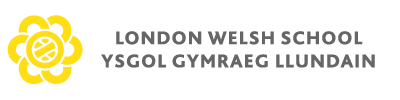 health and safety policyPrepared: May 2013Adopted: May 2017Reviewed: March 2018Next Review: March 2019Ysgol Gymraeg LlundainLondon Welsh SchoolHealth and Safety PolicyContents1.0	Statement of Policy2.0	Organisation – Level 1, Level 2, Level 33.0	Arrangements3.1	Design/Technology3.2	Science3.3	Physical Education3.4	Swimming Pools3.5	Resources3.6	Kitchens3.7	Glazing3.8	Corridors3.9	Boundaries3.10	Furniture and Equipment3.11	Protective Clothing3.12	Control of Substances Hazardous to Health (COSHH)3.13	Manual Handling3.14	Heating and Ventilation3.15	Electricity at Work and PAT Testing3.16	Pressure Vessels4.0	First Aid, Medication and Medical Room 4.1	First Aid4.2 	Medication4.3	 Medical Room4.4 	Accident Reporting4.5	Sun Protection4.6	Healthy Eating 4.7	Special Diet4.8	Support for Staff4.9	Occupational Health4.10	Training – First Aid Certificates5.0	Fire Safety5.1	Emergency Plans5.2	Smoking6.0	Security6.1	CCTV and Data Protection7.0	Major/Minor Building Works7.1	Good Housekeeping7.2 	Recycling 7.3	Building Risk Assessment8.0	Water Supply 8.1	Hygiene8.2	Drinking water8.3	Toilets Facilities8.4	Disabled Toilet Facilities9.0	Outside Play Areas and Sports Grounds9.1	Lunchtime Supervisor Guidance Notes10.0	Out of School Visits/Educational Visits10.1	Hazardous Visits11.0	Disability and SEND 12.0	Computer Use13.0	Banking of Money14.0	Safety Representatives and Reporting Structure15.0	Health and Safety/Environmental Health Officer/Fire Officer Visit16.0	Monitoring the Health and Safety PolicyAppendicesA	Serious Incident Report B	Fire Evacuation Plan C	Educational Visits/Out of School VisitsYSGOL GYMRAEG LLUNDAIN, LONDON WELSH SCHOOLHealth and Safety Policy Statement of PolicyThis is the Health and Safety Policy of Ysgol Gymraeg Llundain, London Welsh School which conforms to the following legislation, regulations and approved codes of practice: Education Act 2002 (Independent Schools) section 162A, as amendedThe Education (Independent School Standards)(England) Regulations 2010, as amendedThe Education (Independent School Standards) (England) (Amendment) Regulations 2012 The Schools Premises Regulations 2012 – in forced to independent schools Jan 2013Health and Safety at Work Act 1974 (HSWA)Management of Health and Safety at Work Act Regulations 1999Workplace (Health, Safety and Welfare) Regulations 1992Health and Safety (Display Screen Equipment) Regulations 1992Personal Protective Equipment at Work Regulations 1992Provision and Use of Work Equipment Regulations 1998Manual Handling Operations Regulations 1992Health and Safety (First Aid) Regulations 1981Health and Safety Information for Employees Regulations 1989Employer’ Liability (Compulsory Insurance) Act 1969Reporting of Injuries, Disease and Dangerous Occurrences Regulations 1995 (RIDDOR)Noise at Work Regulations 1989Electricity at Work Regulations 1989Control of Substances Hazardous to Health Regulations 2002( COSHH)Gas Safety (Installation and Use) Regulations 1994 Ysgol Gymraeg Llundain, London Welsh School Board of Directors are committed to ensuring a high standard of health, safety and welfare for all staff, pupils, visitors and contractors, by ensuring the following:A healthy and safe environment throughout the schoolSafe working practices for all staff and pupilsArrangements to ensure that no person is adversely affected by any article, substance or machine used in schoolProvision and dissemination of health and safety information which is received from the Department of Education (D of E), Ealing LEA  and other sourcesAccess to health and safety trainingWelfare facilities for all staffProcedures for emergencies such as fire, bomb and first aidMonitoring of health and safety standards in the school, together with review of accident/near miss statisticsAccess to specialist help with reference to health and safety mattersEncouragement for staff to participate in the promotion of health and safety standards in the schoolThe London Welsh School Board of Directors is committed to ensure good communication throughout the school and liaison with Health and Safety representatives.OrganisationThe individual responsibilities and duty of the management body which is the Board of Director, Lead Teacher, teachers and other staff/parents is set out below.LEVEL 1Board of Directors responsibilities will be:Monitor and review the school health and safety policyMonitor health and safety standards within the schoolLiaise with Ealing LEA and others with regard to matters of policyEstablish a health and safety committeeNominate a representative from the Board for the health and safety committeeLEVEL 2The designated health and safety committee’s responsibilities will include:Taking day to day responsibility for matters of health and safety within schoolArrange for staff to be informed and trainedMonitor health and safety standards in the schoolLEVEL 3All other school employees will be responsible for health and safety issues in the following areas:Check the class room/ work area is safeCheck (within their ability) that the equipment used is safeEnsure correct and safe procedures are followedEnsure protective equipment is used where appropriateReport defectsCarry out special tasks (e.g. first aid)ArrangementsThe following is a list of arrangements which the Board of Directors will implement in order to ensure the health, safety and welfare of all staff, pupils, contractors and visitors as far as reasonably practical.A qualified teacher in charge of any class of pupils cannot transfer or delegate in loco parentis to a student. Qualified teachers always supervise students on teaching practice, even though they may reasonably assume greater responsibility for classes as their initial training progresses.  It is the responsibility of the teacher to check that the duty of care is operating reliably while a student is working with the pupils. Design, Technology and GardeningThe health and safety co-ordinators will take all practical steps to ensure that teachers who teach design, technology and gardening understand and follow the health and safety guidance for use of tools and materials during lessons.Safety considerations will be reflected  in each teacher’s planning. These will include such things as ensuring that pupils wash their hands after handling organic materials Teachers will also check (within their ability) that the science equipment is safe to use and report any defects All equipment and garden tools are kept in a safe location and no unauthorised pupil access ScienceHealth and safety considerations for science work are built into teacher’s planningThese will include such things as ensuring that pupils wash their hands after handling organic materials or animals, working with hot or boiling water, ensuring that all equipment is returned at the end of a session etcTeachers will ensure that correct health and safety procedures are followed during science lessons, that protective equipment is used where appropriate and that the work area is safeTeachers will also check (within their ability) that the science equipment is safe to use and report any defects3.3 Physical EducationTeachers at London Welsh School are required to teach gymnastics, dance, games and athletics and some aspects of outdoor and adventurous activities.The Lead Teacher will be satisfied that all teachers who are required to teach physical education are able to do so in a safe environment with an understanding of the needs and stages of development of all the children in their classTeachers are given the opportunity to participate in appropriate in-service training in order to ensure that they are confident to teach these elementsTeachers responsible will ensure the rules of the games are explained prior to beginning, emphasising safety rules. They will continually assess the risks and take action accordingly. The ratio of pupils to teachers typically reflects normal classroom organisation but, because of the risk element in physical education, more favourable staffing may be necessary in some circumstances. Ultimately, pupil/teacher ratios are determined by risk assessment of the circumstances specific to the event.Risk assessments are a legal requirement under the, ‘Management of Health and Safety at Work Regulations 1999’. They are used to identity hazards and calculate the related risks in the facilities, equipment, activities, procedures and staffing for physical education.The risk assessment record is reviewed regularly and a note is made of any hazards, risk or action, which should additionally be included in the revised risk assessment.  This is retained for future reference and to save time when the event or activity is repeated. Should physical education lessons be conducted off the school premises, (e.g. Hanwell Community hall facilities, local swimming pool or nearby field) then an Educational Visit/Out of School visits risk assessment will be completed. See 10.0 Educational Visits/Out of School Visits Our outdoors PE equipment is checked by the school and by the health and safety committee annually as part of the cycle of auditing within health and safety.  Teachers have an obligation to report defects in equipment as and when they occur.  Permanent fixtures at Hanwell Community Centre (HCC) are the responsibility of HCC. Should they occur when the school has a local arrangement with another school, or using other sports facilities, then any defects should be reported directly to the organisation concerned. Staff and pupils must not move or handle equipment belonging to any other agency e.g. HCC or other. The Health and Safety Committee keep records of these defects and the action taken to rectify them.  See 7.3 Building Risk Assessment within this policy. Appropriate and suitable clothing must be worn for PE lessons by pupils and staff. A change of clothing before the lesson is important, partly for reasons of hygiene but also to ensure that the clothing is suited to the physical activity.Personal items that constitute a hazard if worn for physical activity, such as watches, rings, chains and other adornments are removed before physical education lessons.  It is part of the regular routine of changing to consistently remind pupils of this requirement and to check to ensure compliance before the activity begins.  Whilst ear studs constitute a hazard and would normally be removed, there are occasions when an item of jewellery cannot reasonably be removed.  The school will use its discretion at these times and act according to the circumstances.Parents are made aware of the school’s policy on wearing of jewellery and appropriate clothing during PE lessons by letter.Swimming PoolsWhen using public swimming facilities it is reasonable to expect that owners of the pool will provide a safe environment for users under the Occupier Liability Act, 1957 and 1984). However, Teachers accompanying pupils, together with the instructors will ensure that they know and will implement the normal operating procedures, initial risk assessment, educational visit risk assessment form and the emergency action plan for the facilities being used.  Teachers have a duty to react to any unacceptable changes in the pool environment and to protect their pupils accordingly.Pupils will be accompanied to the pool by at least two adults, one of whom is a teacher. ResourcesResources in classrooms and general store cupboards are easily accessible and kept in a tidy manner.Visual inspections of equipment are made prior to use and more information on this can be found under the headings of ‘Furniture/Equipment’ and ‘Electricity at Work’ which can be found in this policy.KitchensThe school is responsible for the structure, fixtures, fittings and maintenance of machinery and equipment within the kitchen area of the office. Pupils are not permitted in the kitchen area.  GlazingThe maintenance of glazing is the responsibility of HCC. Staff will monitor glazing, as any other, and log any concerns or damage. The Health and Safety Officer will then liaise with HCC.  Corridors/PathwaysEquipment in the corridors must not obstruct access to doors. Any external pathways will be kept in good order, clear and, where necessary, have non-slip surfaces, which will be inspected on a regular basis as part of the school’s health and safety audit/risk assessment programme.BoundariesThe school’s boundaries are maintained in a reasonable and safe manner in order to ensure safety of pupils.Boundaries are inspected daily and formally once every 12 months as part of the annual health and safety audit/risk assessment programme.Furniture and EquipmentInspection and maintenance of equipment takes place on three different levels, dependent on the competence factor required to ascertain if the equipment has developed a health and safety risk, together with, where practicable, a visual inspection prior to use.Where new equipment is purchased the supplier or competent person shall install it and suitable training and instruction shall be given prior to use.Where defects are found within inspection (either visual or planned maintenance) then the piece of equipment/furniture shall be taken out of use.  If necessary defects will be reported to the Health and Safety Committee or Lead Teacher who will arrange for repair.A record of the maintenance of all equipment is kept on site, together with any maintenance contracts.Protective ClothingIt is the Lead Teacher’s responsibility to ensure, if at all necessary, that suitable personal protective clothing and equipment identified by a risk assessment is available for staff and pupils.Control of Substances Hazardous to Health (COSHH)As a primary school the use of hazardous substances will be eliminated as far as possible.  Where this is not possible or impractical, the Board of Directors, Health and Safety Committee will carry out an assessment of the risks posed by such hazardsWhen such a risk assessment has been undertaken, measures must be taken to eliminate, or reduce and control such risk. These assessments will be done regularly to ensure that new equipments or materials have not created new health risksWhere hazardous materials are used by cleaning staff, or paints etc used for maintenance purposes and are stored on the premises, then a COSHH assessment must be undertaken. Cleaning store rooms and Maintenance store rooms are to be locked at all times.Manual HandlingNo person will undertake any manual handling operation which may cause risk of injuryManual handling operations are defined as lifting, lowering, pushing, pulling, carrying or moving heavy loadsWhere manual handling of heavy objects cannot be avoided, an assessment will be made to established the degree of risk involvedThe Lead Teacher will arrange, where necessary, for suitable information, supervision, instruction and training in manual handling for staff which will include correct lifting techniquesHeating and Ventilation The school aims to provide adequate heating and ventilation, as far as reasonably practical, in accordance with the requirements of the Workplace Regulations 1992, Education Regulations 2010 and 2012.The central heating systems are provided by HCC and are the responsibility of HCC. The Health and Safety Officer will liaise with HCC if any concerns arise. Electricity at Work and PAT Testing The inspection of electrical circuits and wiring is regularly inspected and copies of the reports are kept in the Health and Safety file.Before any electrical equipment is used, the user gives each item a visual check to ensure that there are no obvious defectsThe school has an inventory of electrical equipment.  Pressure VesselsNo gas or pressure vessels may be bought onto site without being accompanied by either a copy of the current statutory inspection certificate where relevant or written scheme of inspection and maintenance prepared by a competent personOut of site hours these appliances are placed in a compound and immobilisedFirst Aid, Medication and Medical Room Policy  The Board of Directors are responsible, under the Health and Safety at Work Act 1974 (HSWA) and Health and Safety (First Aid) Regulations 1981, School Premises Regulations 20125 for making sure that the school has a First Aid Policy. 4.1	First AidIt is required that at least two member of staff receives first-aid training, including necessary refreshers, which are targeted on the relevant school development plan.  The names of trained first aiders is recorded and displayed in the office.An appointed first aider will deliver the first aid treatment and liaise with the member of staff who witnessed the incident, to log the report and ensure a parent/guardian receives a copy at the end of the day. A school copy will be kept in the individual pupil file and a duplicate in the Accident Book (kept for 3 years). A register and training record is kept for all staff that has received first aid training.First aid equipment is kept in the first aid box in the Staff room, and can be accessed by all staff and lunchtime supervisors.  The cabinet contains the standard first aid equipment recommended by appropriate bodies.  A named appointed person is responsible for the regular checking and restocking of the first aid box and travel bagThere must always be a trained first aid member of staff on site at all times and on an off-site educational visit. There must be a named paediatrics first aider and a named first aider at work. Activities outside the school must either have a first-aider present or have immediate access to one. 4.2	MedicationThe school follows its Medical Needs Policy. The school follows the  HSE guidance that schools are not compelled to administer medication to pupils but there are exceptions for medicines used in emergency situations such as inhalers and Epipens used for the treatment of anaphylactic shockInhalers will be kept within the classroom or with the child in order to ensure ease of access at all timesMedicines legislation restricts the administration of injectable medicines.  Unless self administered, they may be only given in accordance with the instructions of a doctor (e.g. by a nurse).  However, in the case of injectable adrenaline or ‘Epipens’, there is an exemption. In an emergency, a suitably trained lay person is permitted to administer it by injection for the purpose of saving life i.e. the treat anaphylactic shock.  Therefore a suitably trained lay person may administer and Epipen to a child or adult to whom it has been prescribedWhen a pupil has been prescribed an Epipen, the injection, labelled with the child’s full name, is kept in a cupboard in the staff room. The information on the location of the Epipen is displayed in the staff room and on the first aid boxAll teaching staff and as many supervisors as possible should be shown how to administer the injection by a trained person.  A list of appointed persons who have received the necessary training in the administration of Epipens is kept in the office and on file (as needed).4.3	Medical Room Interim arrangements The corner of the support room will be used when a pupil needs medical attention. Portable foldable bed, screen and portable mobile sink available. Pupil will be safe, supervised in a quiet space. Should the pupil require direct toilet facility use, arrangements will be made with HCC for short term hiring of room adjacent to toilets. Long term facilities To build a WC and sink within the school wing. 4.4	Accident Reporting	Reporting of Injuries, Disease and Dangerous Occurrences Regulations 1995 (RIDDOR)Where there is a death or major injury (including as a result of physical violence) the council’s Safety department will be informed as soon as practicalAll accidents, which occur as a result of building sites and contractors working at the school, will be reported immediately to Ealing LEA. In the case of ALL serious accidents the school will complete the Series Accident Report Form.  This will be done within 3 working days of the incident, or from the date the incident was first reported.  Details of the accident will be recorded by the school or injured person in the Accident File. Refer to Appendix A - Serious Incident Form. 4.5	Sun Protection Refer to Sun Protection Policy. 4.6	Healthy Eating PolicyRefer to Healthy Eating and Special Diet Policy. 4.7 	Special Diet Policy Refer to Healthy Eating and Special Diet Policy. 4.8	Support for StaffThe school endeavours to provide information to its staff in order to raise their awareness of good health issues.  The school, by way of leaflets and booklets provide information on various health topicsStaff with any health related concerns/issues (e.g. from varying degrees of emotional problems, stress etc) can discuss these in confidence with their line manager, where appropriate the  Lead Teacher will be informed and will ensure that an appropriate level of support is offered.  This includes contacting outside agencies and arranging of counselling if required.  The Lead Teacher will also inform the Board of Directors as appropriate4.9	Occupational HealthThe school will take all practical steps to ensure that the health of staff is a priority.  Where appropriate the staff will receive training and advice on health matters that may affect them within the workplace (this may include manual handling training, workshops on stress etc). Any work related health problems or concerns must be brought to the attention of the health and safety committee who will deal with them as swiftly as possible4.10	Training – First Aid CertificatesHealth and Safety training attended regularly by members of the health and safety committee, together with the Lead Teacher where appropriate. Updates on legislation will be received through primary conferences.  The Lead Teacher will also identify any health and safety training needs for the staff. Record is maintained in office of course attendance and renewal dates.Fire Safety Hanwell Community Centre ensures the following:Notices regarding the action to be taken in the event of fire will be displayed in every classroomAll fire exits will be clearly marked and must be kept free of obstruction at all timesPractice evacuations will take place at least once per term and the health and Safety Officer will record the outcomes and any concerns and liaises with HCC. Inspections of fire safety equipment will be carried out regularlyThe testing of fire alarms will be on a weekly rota basis ensuring that each is tested at least once per half term, a log of inspections will be kept and any problems with the system will be dealt with immediately.There is a maintenance contract for all the extinguishers, which are tested annually. 5.1 	Emergency Plans  An emergency plan has been prepared to cover all foreseeable major accidentsEmergency Evacuation plan is in place and approved the Board of Directors and is regularly rehearsed by the staff and pupils. The evacuation drill is practised once each term and the fire alarm system is tested regularly (see Fire Safety for more guidance). The results of these rehearsals are recorded and form part of the regular risk assessment survey and the outcome will be reported to the governing body. Any problems or defects relating to the building or alarm system will be reported to the Lead Teacher and HCC immediately. A plan of the buildings showing locations of alarm points, exits etc can be found in the Appendix B  of this document. SmokingThe Board of Directors ensures that both staff and pupils are given the opportunity to work and study in an environment free of tobacco smoke and as such operate a strict policy of no smoking within the school (drugs).Security – See below6.1 CCTV and Data ProtectionThe school will approach HCC should access to the CCTV be needed. They will follow HCC procedures regarding CCTV. Refer to Data Protection Policy for further information. Visitors to School SitesDuring the school day the main corridor entrance door  is secured via a key fob system. Visitors need to ring the bell to enter the main building entrance where identification is required and confirmed to a member of staff. Visitors to the school are required to sign in using a visitor’s book, which is kept to the side of the main entrance door. Major/Minor Building WorksAll contractors are the responsibility of HCC. 7.1 Good HousekeepingThe staff and the Board of Directors of London Welsh School believe that the key to the successful implementation of the schools health and safety policy is good housekeeping.The Board of Directors and the Lead Teacher are responsible for conditions in the school and have made arrangements for cleaning and waste disposalThe Lead Teacher will bring to the attention of the contractor anything within the premises, which may affect their health and safety.  In particular, they are informed of the action to be taken in case of emergencies and the location of the fire fighting equipment, escape routes, alarm points and final exitsAll staff and pupils must take reasonable care to ensure that their workplace is kept clean and tidy as possibleRubbish bins are only used for litter, any special items of waste, such as broken glass, will be disposed of safely Practical craft areas must be kept in as tidy a condition as possibleRecycling The school makes every effort to recycle materials where possible, and make use of HCC allocated recycling bins. Building Risk Assessment  Risk assessments are a legal requirement under the, ‘Management of Health and Safety at Work Regulations 1999’. They are used to identity hazards and calculate the related risks in the facilities, equipment, activities, procedures of the school.The school carries out an external, internal and toilet risk assessment on an annual basis (or before should a risk be identified).  A daily check occurs of the site before 9.00 and a note is made of any hazards, risk or action, which should additionally be included in the revised risk assessment.  This is retained for future reference. A risk assessment survey of all premises, methods of work and all school-sponsored activities is conducted termlyThese assessments will be carried out by members of the health and safety committeeThe risk assessment will be in writing and will identify all defects and deficiencies, together with the necessary remedial action or risk control measuresThe result of the survey will be reported to the Board of Directors. The Board of Directors agenda contains a Health and Safety item where any concerns are reported.  	Water Supply This is the responsibility of HCC. 8.1 	HygienePupils at the school are taught about the importance of good hygiene when performing activities such as cooking, craft, and using toilet facilities. The school also participates in, and promotes initiatives from the HSE on good hygieneNotices reminding both staff and pupils to wash their hands can be found in the relevant places. The staff promote good hygiene by setting clear examples and ensuring that the children understand the importance of washing their hands before eating and after using the toilets. 8.2	 Drinking Water An external contractor supplies bottled water for the water cooler in the corridor, to which pupils have all day access. Contractors maintain equipment. Staff are reminded of manual handling procedures when changing 19 litre bottles.  8.3	 Toilet and Washing FacilitiesRefer to toilet Risk Assessment and our Toilet Procedure Policy. 8.4	 Disabled Toilet FacilitiesA disabled toilet/shower facility is available on the ground floor. Refer also to 3 Year Accessibility Plan. 9.0 	Outside Play Areas and Sports GroundsSee External Risk Assessment. 10.0	 Educational Visits/Out of School Visits Parental permission is required for all trips and visits. The necessary risk assessments are carried out and recorded in a risk assessment template.  (see Appendix C)When on a trip a member of the staff will have a list of parental contact numbers for each pupil and the school mobile phone. A qualified first aider will accompany the trip with the first aid emergency pack.  All pupils must wear high visibility jackets at all times.It is the responsibility of party leaders to be aware of any possible hazards in locations, which may be visited.  A preliminary visit to the location may assist in identifying and heightening awareness of any possible hazards. 11.0	Disability/Special Educational NeedsRefer to 3 Year Accessibility Plan/ Special Educational Needs and Disability Policy for further information. 12.0 	Computer Use The school has due regard to the Health and Safety (Display Screen Equipment) Regulations 1992. Staff and pupils are aware of how to use the computer safely and securely. Refer to E-Safety Policy for code of conduct information. 13.0 	Banking of MoneyThe responsibility of banking money at the London Welsh School lies mainly with the PTFA treasurer, bursary and office administration staff. If a significant sum of money is to be banked another staff member may be requested to accompany the banker.Financial structures are supervised by an external accountancy firm and monitored by the Finance Governor and sub-committee. 14.0 	Safety Representatives and Reporting StructureThere is a implemented safety management structure within the schoolA health and safety committee of 3 people, one of which is the Lead Teacher has been established and this reports to the Board of Directors at each meeting or more often if the need arisesThe health and safety committee, includes one of the teaching staffIt has the responsibility for the day-to-day maintenance and development of safe working practices within the schoolHealth and Safety Executive/Environmental Health Officer/Fire Officer VisitWhen visits from the above are made, the school will ensure that they have access to any health and safety information they may require to aid their visit/inspectionWhere, necessary, the Lead Teacher and/ or a member of the health and safety committee will accompany the visitor and be accountable to themMonitoring the Health and Safety PolicyThe London Welsh School Board of Directors has a legal duty to monitor its health and safety policy. They receive termly updates of the inspections carried out by the Health and Safety Sub-Committee and ensure that the necessary actions are taken. Parents will be provided with a Health and Safety update in the annual report. Policy Approved by Board: ___________________________________________Signed on behalf of the Board: _______________________________________Next Review Date:_________________________________________________Appendix A SERIOUS INCIDENT / CONCERN REPORT						Names of staff / pupils concerned: (incl. Year Gp)Date of Incident 				Or Concern:Time of Incident Or Concern:Incident / Concern reported by:Type of Incident / Concern:First Aid Incident 					Health and Safety Issue			Place of Incident / Concern:Description of Incident / Concern: (incl. equipment, what was said & by whom)	Action taken and by whom:			First Aid Given by First Aider:	 		Recorded in H&S Record Book: 	Referral made to other agency (Specify):	Signed by Health and Safety Officer:			Signed by Lead Teacher:Other notes:OFFICE USE ONLYElectronic recording completed:				 Copied to:		Parents:		Yes				No		Appendix B Appendix C Form ALondon Welsh School Educational Visits – Event Specific Risk Assessment.  ASSESSMENT CARRIED OUT BY (NAME):	SIGNED:		DATE:APPROVED BY (SIGNED):			Position: Form BYsgol Gymraeg Llundain    Educational Visit: Risk Assessment and Check ListWhat you need to do before going on any Educational visit.Day of visit:Form C Information for Staff and Parent Helping at London Welsh School on TripsTrip Name:_______________________Date:____________________GroupsItinerary(all times approximate and subject to change during visit):9.00: 10.00: 11.00: 12:00:1:00:2:00:3:00:Parent/carer helper health and safety requirements:Thank you for agreeing to be an adult helper on the trip. Should you become separated from the group, please call: School Mobile -07821570306 	 		 School Landline-  020 8575 0237The First Aider on the trip will be ____________________________. Please ensure your allocated group of children stays with you at all times and encourage your group to walk in pairs. If a child does not follow your instructions, please inform the class teacher immediately.We will be moving around as a whole group. Please stay with the class group at all times, should you or a child need to go the toilet, please inform the class teacher who will arrange supervision for the children and follow appropriate toilet procedure. The school staff will be taking photos of the trip on school cameras. Please could you refrain from taking pictures on your personal devices. Mobile phones cannot be used when you are responsible for a group of children, if you receive an important phone call, please inform the class teacher who will take responsibility for your group of children until the call is complete. If you are seen using your mobile phone for social purposes, the class teacher will ask you to stop as the safety of the children is paramount. There is a no smoking policy on school trips. Please refrain from smoking.Place to be visited Description of location and nature of visit/activity Date / Time Trip Leader Year Group/s Nursery ReceptionYear 1 Year 1 Year 2 Year 3Year 4Year 4Year 5Year 6 Total Number of Pupils  Total  = Total  = Total  = Boys = Boys = Boys = Boys = Girls = Girls = Girls = Total Number of Adults (named)First Aider: First Aider: First Aider: Ratio IssueHow to manage itWho to be informedWho to be informedWho to be informedWho to be informedList significant hazards which mayresult in serious harm or affect  several people.Consider venue, activity, group, transport, plan B etc.What procedures will we have (control measures)?School StaffParents / HelpersVisit StaffChildrenCrossing roadsChildren will walk along pavements in pairs and be reminded of surrounding traffic.Traffic light crossings and zebra crossings will be used and signals obeyed whenever available.Crossing location and time will be determined by a designated member of staff, usually the visit leader.One member of staff will cross first to receive the children, while one member of staff waits to cross last. Other adults will wait in road to halt traffic.Stranger dangerPrior to the visit children will be made aware of issues, including that they may be approached and spoken to by a stranger whilst on visit. Children will be told to be polite but not to engage in lengthy conversation and not to give any personal details.Children will be told to never leave the group and always remain in the sight of a specified adult.Children will be told to tell a known adult if they are unhappy about the behaviour of any stranger.Separation from groupAn appropriate meeting place will be identified as well as uniformed staff, and pointed out to all children and adults upon arrival by visit leader.Children will be told to wait where they are for a known adult from their party if they do not know how to get to the meeting place.Children will be told to only accept help from uniformed police officers or uniformed staff from venue.List significant hazards which mayresult in serious harm or affect  several people, who affected & liklihoodProcedures we will have (control measures)School StaffParents / HelpersVisit StaffChildrenTravelling on trains, tubes, buses Children will not embark or disembark vehicle unless under teacher supervision. A teacher will always be seated on every level of a vehicle.The visit leader and another member of school staff will both count children on and off vehicle.When travelling on public buses, the whole group will travel on one bus. Contact with animalsChildren to be told to follow centre staff instructions regarding activities involving animalsWarn children not to walk behind horsesWarn children not to put hands near animals mouthsWarn children not to put their face against the animalsTell children not to touch face, eyes, mouth or eat or drink after touching animals until they have washed their handsWarn children not to touch animal droppings or touch or taste animal feedCountryside ActivitiesBriefing prior to each activityChildren to be told to follow centre staff instructions at all timesActivities led by venue staff with additional supervision by school staff under instructions from centre staffAppropriate clothing to be wornRelevant information re children’s needs to be given to centre staffToilets Pupils will be reminded to use the toilet before commencing the trip and upon return. Lead adult to ensure awareness and location of toilets on a trip and all staff/volunteers to be briefed on toilet procedures. If a female/male staff or volunteer cannot accompany the trip, ensure pupils over 7 years use the disabled toilet to ensure no risk of other members of the community are using at the same time. Terror Threat Ensure all members of staff and volunteers are aware of HM Government advice to ‘stay safe’ principles in the event of a terror attack – If at all possible stay close to the teacher/ adultArrange meeting places for emergency if staying in one location for longer than 30 minutes. In the event of the emergency, as soon as it is safe to do so, ring the school to inform all parents, follow emergency services advice and ensure group stays together. WeatherEnsure children are kitted out appropriately for all activitiesMonitor children during outdoor activities, particularly the disabled pupils and with regard to Health Care Plans. Other: Please specify OrderTaskResponsibilityTask completed1Approval from Lead Teacher regarding appropriateness of activities During times of heightened security alerts- first seek security  advice from Metropolitan Police or Transport for London.Class Teacher Lead Teacher2Book visit and any educational sessions/workshopsClass Teacher3Arrange transport routes Class Teacher4Statutory Pre-Visit and ensure disabled accessible Class Teacher5Risk Assessment form filled inClass Teacher6Draft letter to parents and check letterClass Teacher and Lead Teacher7Inform parents/ permissionClass Teacher8Calculate costs, collect contributions and permission slipsClass Teacher9Arrange responsible adults to accompany the children (pupil/adult ratio)Class Teacher10Lead Teacher to approve additional adult helper/sLead Teacher 11Arrange First Aid/ medication/ allergy information for visitClass Teacher12Ensure emergency contact list of pupils is updated and correctClass Teacher1 1Give member of staff staying in school the itinerary for the day and expected time of returnClass Teacher2Call register before leavingClass Teacher3Collect First Aid and medicationClass Teacher4Leave mobile phone number in schoolClass Teacher5Take emergency contact detailsClass Teacher6Ensure pupils have a wristband and high vis jacket with school number for emergencies.  Admin.7Take any payments needed and keep receipts. Ensure contingency money is taken and logged for cases for emergencyClass Teacher8Telephone school if there are any incidents or delaysClass Teacher9Brief staff and volunteers of procedures and roles including awareness of contingency plans in the event of an emergencyClass Teacher 10Ensure pupils are aware of appropriate behaviour, rules and safety procedures during tripClass Teacher 11Ensure any outstanding issues, reports, incidents are logged and followed up. Class Teacher Adult:Adult:Adult:Adult:Pupils:Pupils:Pupils:Pupils:Adult:Adult:Adult:Adult:Pupils:Pupils:Pupils:Pupils: